ПАМЯТКИ ДЛЯ МИГРАНТОВРазработчик: КГБ ПОУ ХПЭТПАМЯТКА 2.1ПРАВОВЫЕ ЦЕННОСТИИ ПРИНЦИПЫРОССИЙСКОГО ОБЩЕСТВА1. Правовая ценность правопорядка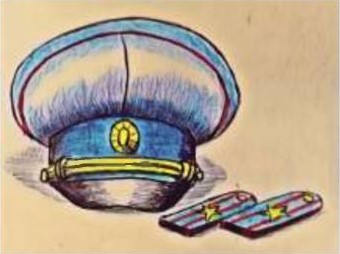 Основная задача российского государства заключается в создании и поддержании стабильного и твердого правового порядка (правопорядка).Правопорядок необходимое условие гарантированности прав и свобод граждан, реализации их законных интересов и выполнения всеми гражданами возложенных на них юридических обязанностей. Он основан на неукоснительном соблюдении предписаний действующего законодательства.Правопорядок обеспечивает: формирование правового государства, демократическое развитие общества, совершенствование механизма обеспечения прав человека, создание механизмов защиты от противоправных посягательств, эффективное функционирование экономической, политической, духовной, социальной и правовой сфер жизни общества.Отсутствие надлежащего правопорядка вызывает: незащищенность прав и свобод человека и гражданина, отсутствие гарантии социальной защиты, увеличение роста преступности, коррумпированности и т.д.Особенности правопорядка: 1) правопорядок формируется при непосредственном участии государства и народа и выражается в установленных нормах права; 2) правопорядок возникает в результате реализации правовых норм; 3) поддержание правового порядка обеспечивается государством.Принципы, связанные с ценностью правопорядка:Социоцентризм: позволяет выделить общество в качестве элемента правового порядка, интересы которого получают юридическое оформление в предоставленных правах и свободах, юридических обязанностях, во взаимоотношениях с государством.Конституционность: означает, что все требования Конституции Российской Федерации налично выражаются в действующем правопорядке.З. Справедливое качество порядка: выражается в требовании формирования и функционирования правового порядка сообразно представлениям о справедливости, высокой нравственности, честности.соцальной справедливости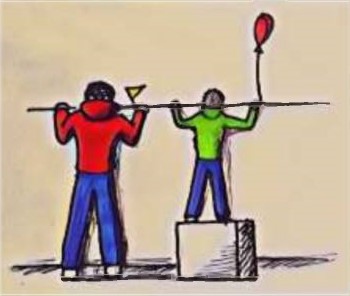 Социальная справедливость одна из наиболее важных правовых ценностей современного общества. Идея справедливости более всего связана с идеей права.Ценность социальной справедливости сориентирована на сферу организации занятости населения и создание условий для достойного труда. Это важно для социальной адаптации мигрантов. Работники-мигранты, имеют право на справедливое обращение. Это важно для сохранения структуры общества, обеспечения развития государства.Принципы, связанные с правовой ценностью социальной справедливости:Равенство возможностей: выражается в обеспечении принимающим государством для мигрантов возможностей в получении образования, услуг здравоохранения, трудоустройстве, доступе к иным социальным благам.Достойный труд: предполагает предоставление для трудовых мигрантов равных условий оплаты труда по сравнению с работниками-гражданами.З. Компенсации: гарантирует обеспечение поддержки для социально не защищенных групп населения, нуждающихся в социальной опеке, со стороны государства и общества.	З. 	свободыПравовая ценность свободы — необходимое условие правового государства. Сфера свободы участников правовых отношений, образует правовое пространство, в котором формируется общий смысл и содержание законов.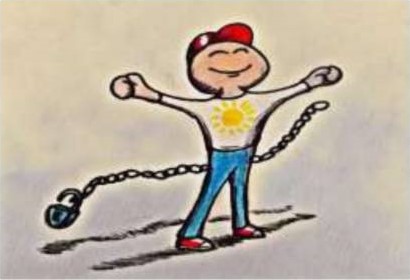 Понятие свободы рассматривается как состояние человека, когда он может самостоятельно делать выбор, действовать по своему усмотрению, мыслить и поступать в соответствии со своими представлениями и желаниями.Принципы, связанные с правовой ценностью свободы:Предоставление самостоятельности выбора: обеспечиваег реализацию ценности человеческой личности, включая ее национально-этническую, религиозную и идеологическую идентичность, охватывает преимущественно сферу частных (личных, семейных, гражданско-правовых и трудовых) правоотношений, связанных со свободой передвижения, выбора места пребывания и жительства, свободой предпринимательства, выбора рода деятельности и профессии, языка общения, воспитания, обучения и творчества, свободой объединений, свободой мысли, слова, вероисповедания и др.Гарантированность защиты от различных форм дискриминации: определяет естественную меру свободы, проявления которой со стороны одних участников правоотношений не должны становиться причиной произвольного ограничения проявлений свободы для других лиц.З. Принцип соблюдения законных оснований ограничения свободы предполагает, что понимание свободы неразрывно связано с уважением к законам государства. В этом случае правовая ценность свободы может оказывать конструктивное влияние на поведение участников правоотношений.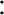 ответственности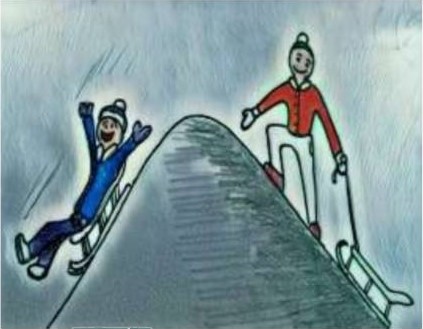 Правовая ценность социальной ответственности состоит в создании и функционировании механизмов привлечения человека к ответственности за неправомерное поведение, при которых самоконтроль человеком своего поведения дополняется внешним контролем государства.Социальная ответственность объективная необходимость отвечать за нарушение социальных норм.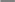 Принципы, связанные с правовой ценностью социальной ответственности:Интернетизация ответственности: состоит во включении человеком представлений о социально-правильных и социально-неправильных формах поведения в структуру своей личности, на основании которого происходит внутренний процесс самоконтроля человека за формами своего общественного проявления.Достаточность юридической ответственности: заключается в том, что вид и размер наказания должны быть справедливыми и целесообразными, учитывать характер и степень вреда, причиненного правонарушителем.Согласование ценностных ориентиров общества с индивидуальными ценностями: заключается в согласованности между ценностями конкретного общества и человека, который в нем живет, обеспечивающей наиболее стабильное протекание социальной жизни и психологический комфорт членов общества.гуманизма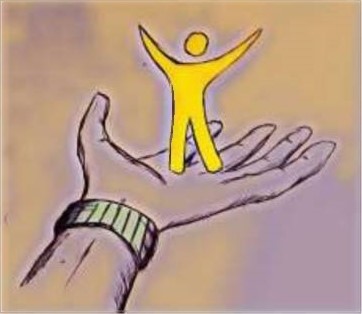 Правовая ценность гуманизма состоит в признании человека основным источником права, реализации его прав и законных интересов как высшей цели и ценности права, запрете использования правовых средств для осуществления деяний, противоречащих природе человека (его достоинству, жизни, здоровью, устремлениям и т. д.).Принципы, связанные с правовой ценностью гуманизма:Отношение к человеку как к высшей социальной ценности: устанавливает правило, согласно которому все законодательные предписания должны исходить из того, что человек является отправной точкой и главной целью права; все люди равны и свободны в правовой сфере. Право служит мерой справедливости, предоставляющей дополнительные права членам общества, нуждающимся в помощи.Безопасность человека, охрана его прав и законных интересов от противоправных деяний: устанавливает правило, согласно которому государство, создавая правовые нормы, исходит из приоритета жизни, здоровья, прав и интересов человека. Нарушение либо покушение на них влечет применение мер юридической ответственности. Государственная власть устанавливает и гарантирует защиту основных прав и свобод человека, обеспечивает безопасность физических лиц, предупреждение и пресечение правонарушений.Не причинение необоснованного вреда при реализации мер государственного принуждения: устанавливает правило, согласно которому порядок и процедура осуществления наказания устанавливаются нормативно правовыми актами и исходят из приоритета ценности гуманизма в праве. Человек, подвергающийся наказанию, должен быть защищен от необоснованно жестокого, унижающего честь и достоинство обращения, неадекватного причинения ему физических и психических страданий.терпимости(толерантности)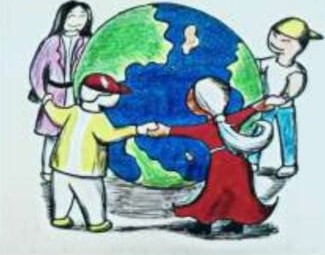 Правовая ценность терпимости (толерантности) состоит в терпимости к отдельным людям, социальным группам. Эти группы обладают религиозными, национальными, культурными и иными социальными особенностями, которые отличаются от характерных для человека, проявляющего терпимость (толерантность).Толерантность это осознанное принятие представителей другой культуры, как части современного общества, уважение их мировоззрения, понимание многообразия социальной структуры современного общества.Принципы, связанные с правовой ценностью терпимости (толерантности):Уважение национально-этнической идентичности и культурной специфики: подразумевает предоставление этническим социальным группам возможности сохранения своей культуры, использования национального язьжа, следования сложившимся обычаям при условии, что они не противоречат нормам права.Уважение религиозной принадлежности и идеологической идентичности: подразумевает взаимное уважение религиозных предпочтений представителей различный конфессий, обеспечение возможности отправления религиозных обрядов в специально отведенных для этого местах, предоставление возможности деятельности различных религиозных организаций.З. Уважение индивидуальных особенностей, мнений и законных форм их выражения: подразумевает терпимое отношение к личным качествам каждого человека, уважение к его мнению и формам его выражения в различных сферах общественной жизни: политической, экономической, социально-бытовой и др.формального равенства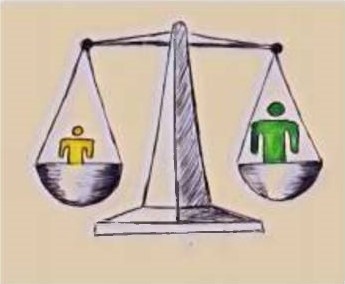 ценность формального равенства заключается в признании, что все участники правоотношений обладают равными правами и обязанностями. Формальное равенство предоставляет всем участникам правовых отношений равные меры возможного и должного поведения, вне зависимости от их действительных способностей, служит целям поддержания социальной справедливости и гуманизма, гарантирует всем людям равную меру регуляции, свободы и справедливости, пределы которых установлены в нормативных правовых актах.Принципы, связанные с правовой ценностью формального равенства:Всеобщее равенство перед законом и судом: предоставляет всем участникам, независимо от обладания различными социальными качествами, право на равную правоспособность, т. е.на способность владеть правами и нести обязанности, закрепленные в нормативных правовых актах.Равноправие: предоставляет всем участникам правоотношений гарантии равных возможностей для удовлетворения своих потребностей и обязывает к соблюдению должного поведения, не допуская проявлений дискриминации.З. Равная мера свободы и справедливости в праве: устанавливает равенство между участниками правоотношений сохраняется до того момента, пока реализация прав одного участника не начинает препятствовать реализации прав другого.безопасности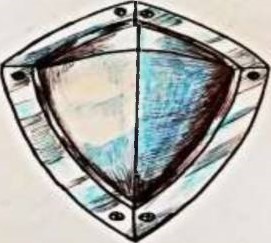 ценность безопасности состоит в обеспечении защиты жизненно важных интересов личности, общества и государства от внутренних и внешних угроз. Безопасность — это центральная правовая ценность, поскольку закон и государство возникают, существуют и развиваются в первую очередь для ее обеспечения.Современные средства обеспечения безопасности представляют собой систему органов государственной власти и системы законодательства, мер предотвращения опасностей социального, природного и техногенного характера.Принципы, связанные с правовой ценностью безопасности:Осознание опасности: состоит в осознании потенциальной опасности и социальной напряженности в отношениях мигрантов с местным населением.Баланс интересов и безопасности всех их участников: состоит в том, что правовое регулирование в сфере миграционных отношений не может обеспечивать безопасность одной стороны за счет другой.Минимизация силы и принуждения: состоит в том, что в целях поддержания режима безопасности участникам правоотношений нужно избегать необоснованных форм принуждения и применения силовых способов разрешения конфликтов.Коммуникативность и конвенциональность правовой безопасности: требует от органов государственной власти и мигрантов строить свои взаимоотношения, исходя из приоритета нормального цивилизованного общения, направленного на достижение безопасного консенсуса интересов в рамках действующего законодательства.юридической формы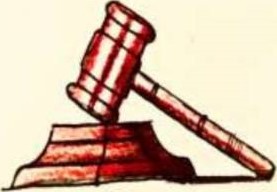 ценность юридической формы состоит в придании нормам права четкости, однозначности, устойчивости, упрощении их использования, благодаря чему нормы права эффективно реализуются на практике. Действительность норм современного права неразрывно связана с их существованием в определенных юридических формах.Юридическая форма способствует разграничению правомерного — от неправомерного, обязательного — от разрешенного (не запрещенного), позволяет избегать произвольного толкования нормативных и индивидуальных правовых предписаний, их юридическая оформленность обеспечивает защиту прав и законных интересов участников правоотношений.Принципы, связанные с правовой ценностью юридической формы:Законность: возлагает на всех членов общества обязанность неукоснительного соблюдения требований юридических предписаний, действующих на территории государства.Юридическая ответственность только за виновные действия: устанавливает правило, согласно которому к юридической ответственности привлекается лицо, виновное в совершении правонарушения; юридические санкции применяются только к лицу, вина которого доказана в предусмотренном законом порядке.Презумпция невиновности: устанавливает правило, согласно которому лицо считается невиновным, пока его вина не будет доказана в предусмотренном законом порядке.личности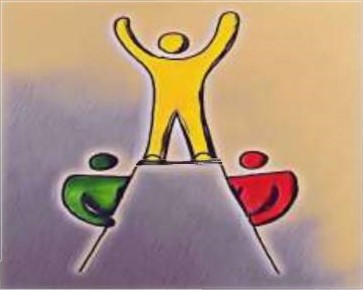 (человека, достоинства)Правовая ценность личности закрепляет в праве индивидуальность, особые черты, качества, способности каждого конкретного человека.Личность — это человек как субъект социальных взаимодействий и отношений, осуществляющий сознательную интеллектуальную деятельность и обладающий сложившейся уникальной системой знаний и социально-значимых качеств.Принципы, связанные с правовой ценностью личности (человека, достоинства):Позиционирование личности как носителя индивидуальных прав и интересов: предоставляет каждому человеку с момента рождения и до смерти обладание правоспособностью — признаваемой правом и охраняемой государством возможностью иметь права, вступать в правоотношения и становиться свободным субъектом права.Признание права на свободу волеизъявления личности: предоставляет человеку возможность самореализовываться при помощи правовых инструментов, вступать в правоотношения для получения искомых объектов притязания.Уважение и обеспечение безопасности чести и достоинства личности: предоставляет человеку гарантии обеспечения реализации его прав и законных интересов, а также меры юридической ответственности, предусматривающие санкции за их нарушение.гражданского общества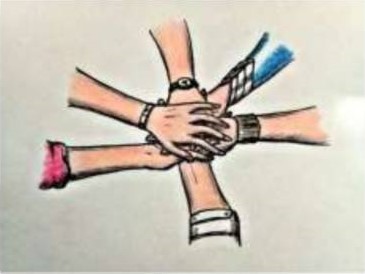 Правовая ценность гражданского общества заключается в способствовании наиболее полному обеспечению прав и свобод человека и гражданина, демократического характера власти, осуществлению сильной социальной политики государства, достойного уровня жизни людей, обратной связи от индивида к общественному целому.Принципы, связанные с правовой ценностью гражданского общества:Свобода и самостоятельность личности: позволяет человеку для достижения своих экономических, духовных, культурных и политических интересов действовать свободно и самостоятельно, а гражданское общество, посредством правовых механизмов, защищает его, оберегая от различных негативных явлений.Ограниченное вмешательство государства в частную жизнь граждан, их взаимное сотрудничество и ответственность: позволяет гражданскому обществу быть посредником в установлении правовых отношений между гражданином и государством.Социальная дипломатия и культурный обмен: сотрудничество в международных отношениях приводит к возникновению гражданских союзов и глобального гражданского общества, что позволяет решать общечеловеческие проблемы, сглаживать существующие межнациональные конфликты и преодолевать разногласия.государства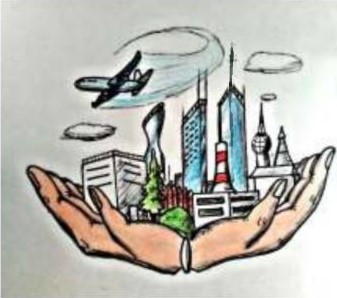 Правовая ценность государства заключается в том, что оно, наряду с правом, определяет формы организации общественной жизни и выступает гарантом обеспечения высших ценностей, таких как равенство, справедливость, порядок, безопасность и т. д.Принципы, связанные с правовой ценностью государства:Верховенство закона государства: означает проецирование требования закона на всех субъектов правоотношений, а также приоритет правовых установлений закрепленных законодательно над другими нормативными стандартами общества.Правовой характер государственной власти: государство, следуя предписаниям права, не может нарушать его требования, в противном случае государственные органы несут ответственность за нарушение или ненадлежащее исполнение этих обязанностей.Разделение государственной власти: ни одна из ветвей власти не может носить неограниченный и доминирующий характер над другими ветвями. С этой целью в России законодательно установлена система сдержек и противовесов.ПАМЯТКА 2.2ПРАВОВЫЕ ЦЕННОСТИ И ПРИНЦИПЫ российского ОБЩЕСТВА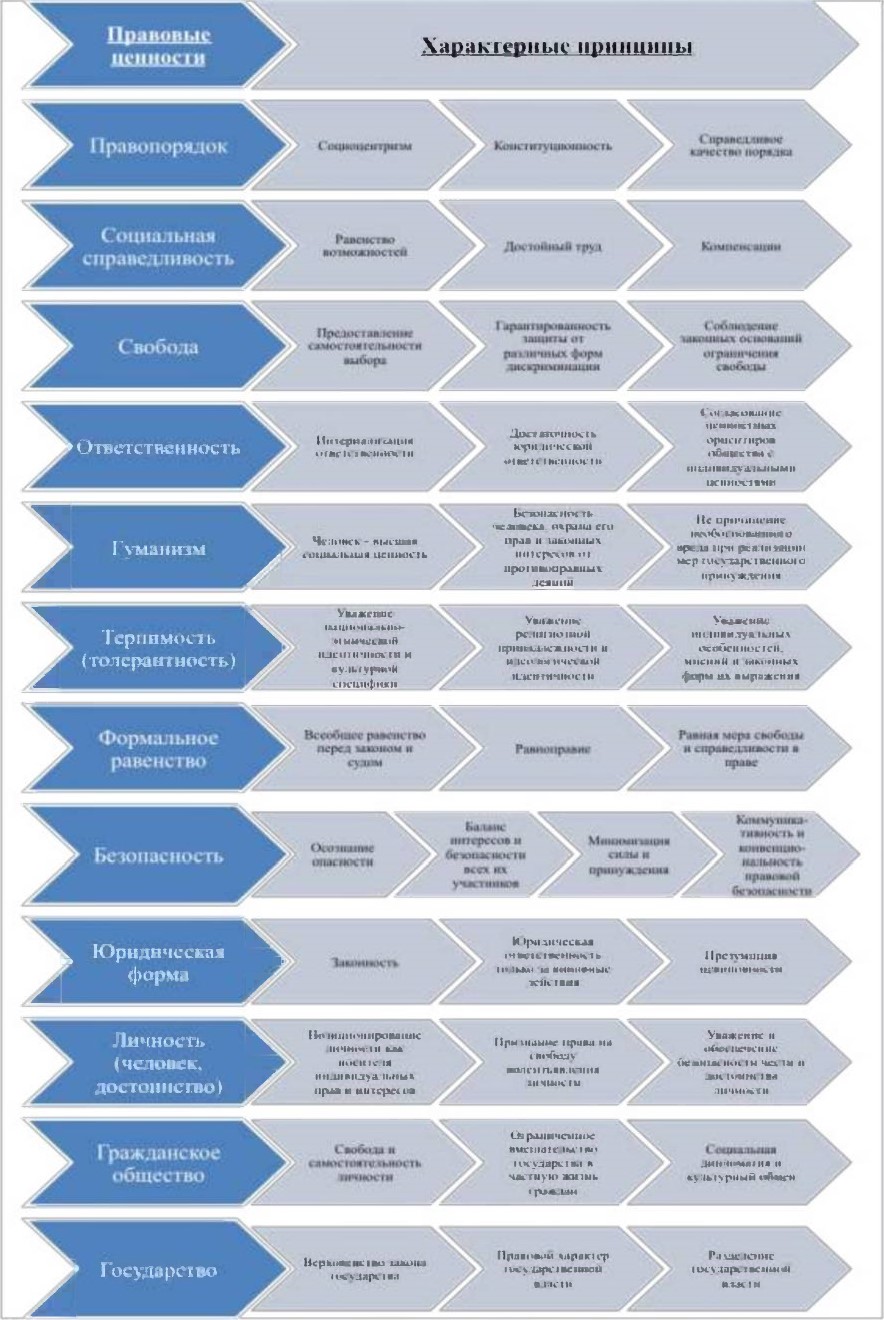 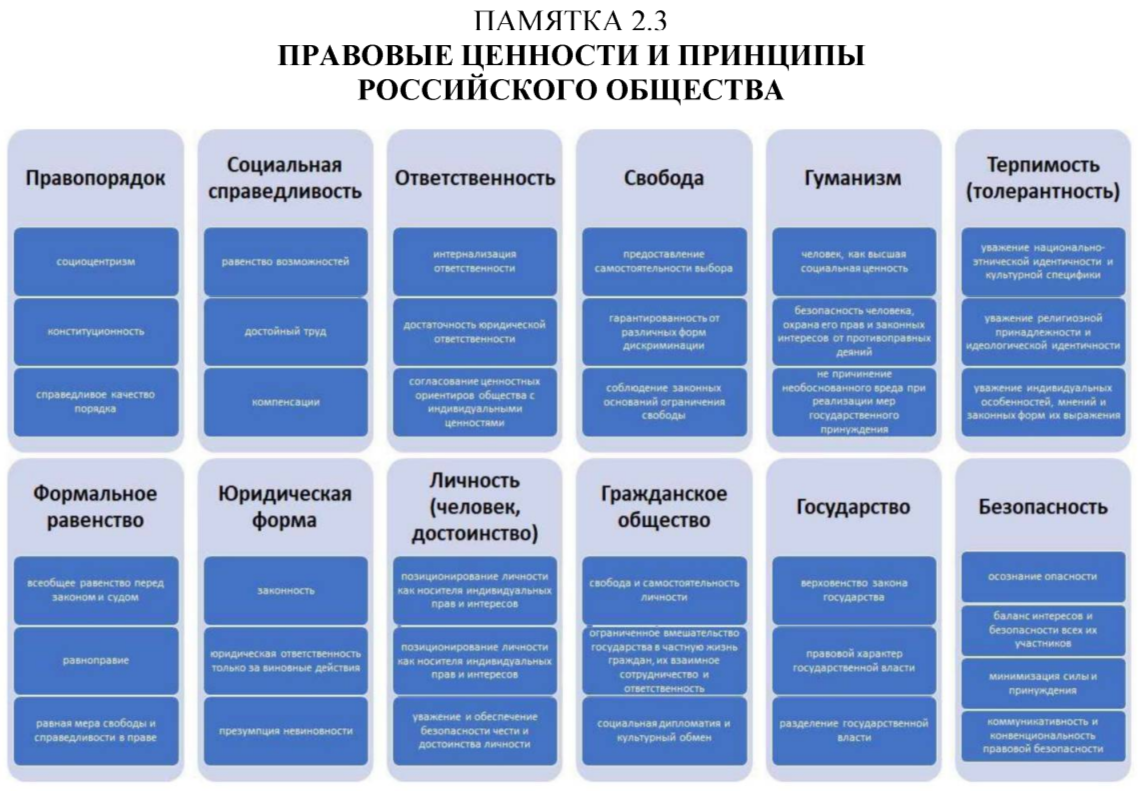 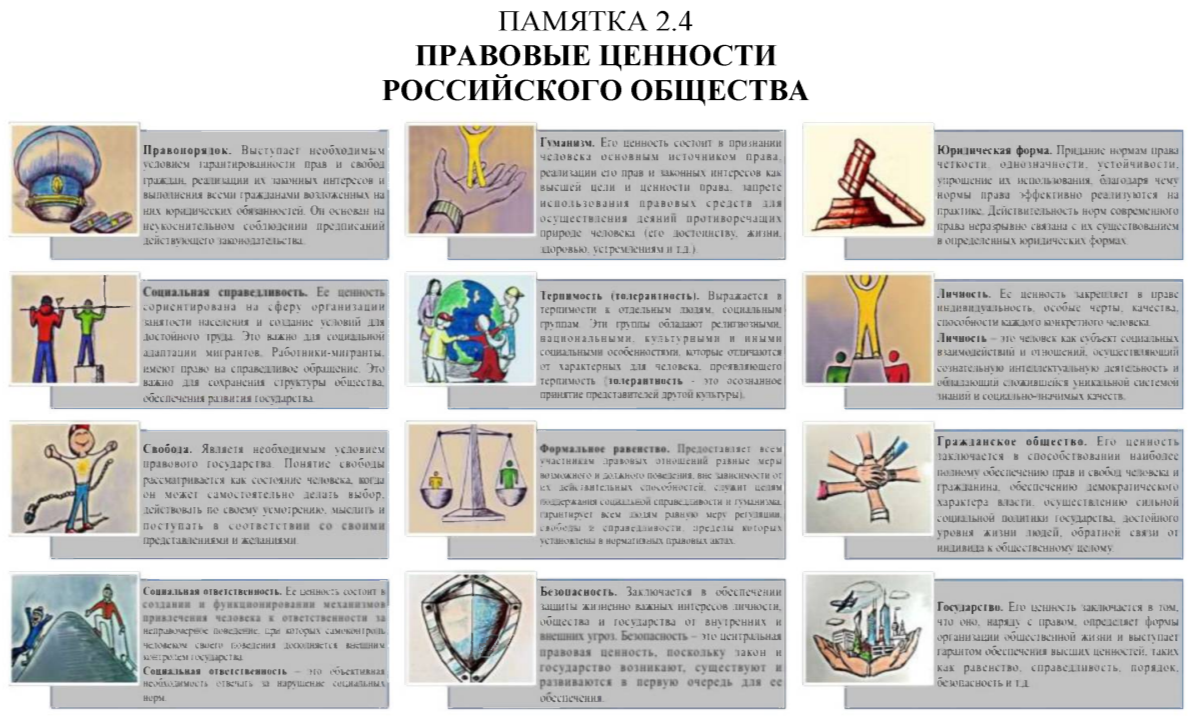 